Startlista 2017-10-14Kl 9:00 Juniorlag och Seniorlag
9:45 Individuella svår och lättklass grund och teknisk kürLunchpausKür junior och seniorlag12:55 Individuella kür14:00 UppvisningsklassDM Lättklass galopp:Mixlag:Svårklass skritt:Lättklass skritt:Prisutdelning 17:00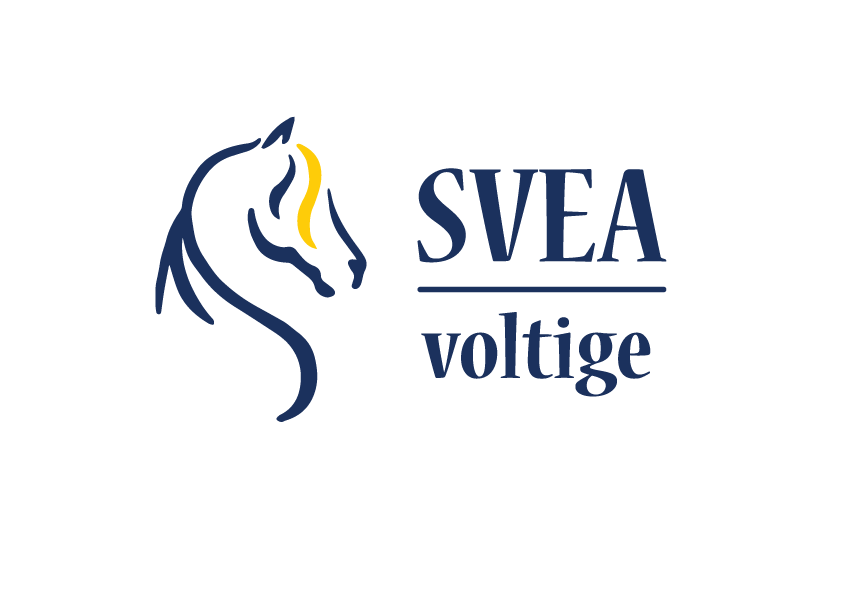 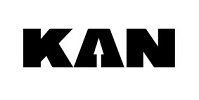 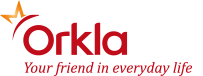 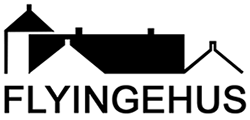 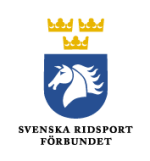 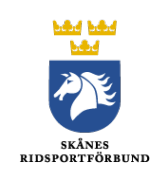 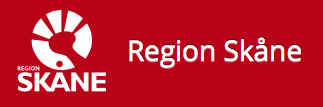 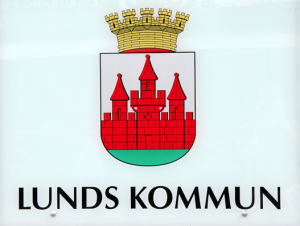 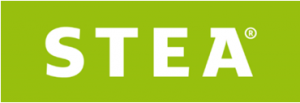 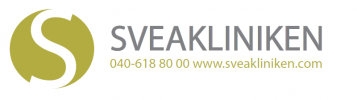 9:001G 2*SVEA JuniorlagHavshöjs Bello NeroJennifer Sjöholm2G 2*Caprifolens lag LilaEniaMoa Källen3G 2*Örestads lag KristallMalachit-PLina Hemborg4G 2*Caprifolens juniorlag SilverWellingtonAnette Kruthammar Johansson5G 3*SVEA SeniorlagTrezorFelizia Jörgensen-Kristensson9:4511. G 3*+ TKSara PettersonDynamite TSJulia Lundh9:4512. G 3*+ TKSandra AnderbergDynamite TSJulia Lundh9:4513. G 1*Vera BrümmerDynamite TSJulia Lundh21. G 2*Vanessa NilssonBandoleraMonica Slottheden31. G 3* +TKMarie Li KorseDickens HardsysselRonja Persson32. G 1*Alva ErikssonDickens HardsysselRonja Persson41. G 2* Bella RydbergQuincyJenny Bergman42. G 2*Ida DessezarQuincyJenny Bergman43. G 2*Daniella JakobssonQuincyJenny Bergman51. G 3* +TKJasmine JacobsenWinsome WizardMarian Jensen52. G 1*Alma CarlssonWinsome WizardMarian Jensen61. G 1* Gabriella VilhelmssonLövestykkes LantanoJulia Lundh62. G 3* +TKTerese AlbertssonLövestykkes LantanoJulia Lundh63. G 1*Hannah MelinLövestykkes LantanoJulia Lundh71. G 2*Klara JohanssonBofey Big BenMonica Slottheden72. G 2*Clara JonassonBofey Big BenMonica Slottheden81. G 3* +TKElla Filippa VelanderTrezorRonja Persson82. G 2*Malin HultinTrezorRonja Persson91. G 1*Mika PotockiQuincyJenny Bergman92. G 1*Mira RydbergQuincyJenny Bergman93. G 1*Denise ÅströmQuincyJenny Bergman101. G 3*Hanna Berg EdenLance HedenAnna Andersson102. G 1*Samuel NielsenLance HedenAnna Andersson111. G 2*Lisa FagerbergWestlyJulia Lundh10:52slut112. G 2*Livia BellWestlyJulia Lundh10:52slut113. G 2*Anna BergströmWestlyJulia Lundh10:52slut11:201 SVEA JuniorlagHavshöjs Bello NeroJennifer Sjöholm2Caprifolens lag LilaEniaMoa Källen3Örestads Lag KristallMalachit-PLina Hemborg4Caprifolens juniorlag silverWellingtonAnette Kruthammar Johansson5SVEA SeniorlagTrezorFelizia Jörgensen-Kristensson12:5511. Sara PettersonDynamite TSJulia Lundh12:5512. Sandra AnderbergDynamite TSJulia Lundh12:5513. Vera BrümmerDynamite TSJulia Lundh21. Vanessa NilssonBandoleraMonica Slottheden31. Marie Li KorseDickens HardsysselRonja Persson32. Alva ErikssonDickens HardsysselRonja Persson41.  Bella RydbergQuincyJenny Bergman42. Ida DessezarQuincyJenny Bergman43. Daniella JakobssonQuincyJenny Bergman51. Jasmine JacobsenWinsome WizardMarian Jensen52. Alma CarlssonWinsome WizardMarian Jensen61. Gabriella VilhelmssonLövestykkes LantanoJulia Lundh62. Terese AlbertssonLövestykkes LantanoJulia Lundh63. Hannah MelinLövestykkes LantanoJulia Lundh71. Klara JohanssonBofey Big BenMonica Slottheden72. Clara JonassonBofey Big BenMonica Slottheden81. Ella Filippa VelanderTrezorRonja Persson82. Malin HultinTrezorRonja Persson91. Mika PotockiQuincyJenny Bergman92. Mira RydbergQuincyJenny Bergman93. Denise ÅströmQuincyJenny Bergman101. Hanna Berg EdenLance HedenAnna Andersson102. Samuel NielsenLance HedenAnna Andersson111. Lisa FagerbergWestlyJulia Lundh112. Livia BellWestlyJulia Lundh113. Anna BergströmWestlyJulia Lundh14:1511.Sanna WahlenBofey Big BenMonica Slottheden14:1512.Emma AppelgrenBofey Big BenMonica Slottheden14:1513. Julia HolmbroBofey Big BenMonica Slottheden21. Sanna RådahlLövestykkes LantanoJulia Lundh22.Wilma KällenLövestykkes LantanoJulia Lundh31. Emelie BengtssonEnia Moa källen32. Natalie Henriksson LindvallEnia Moa källen33. Sally KällenEnia Moa källen41. Emma ÅlströmBandoleraMonica Slottheden42. Felicia DahlströmBandoleraMonica Slottheden15:001 SVEA MixlagDickens HardsysselRonja Persson15:151 Hässleholms lag svartCastle Ellis JakeMalin Persson2Caprifolens lag TurkosEniaTerese Albertsson3SVEA minorlagBlackney Anna Borgström4Hässleholms lag rosaCastle Ellis JakeMalin Persson16:001 Eslövs voltigeLance HedenAnna Andersson2Caprifolens lag blåLövestykkes LantanoMoa Källen3Hässleholms lag blåBokhaga lloydÅsa Eklöf